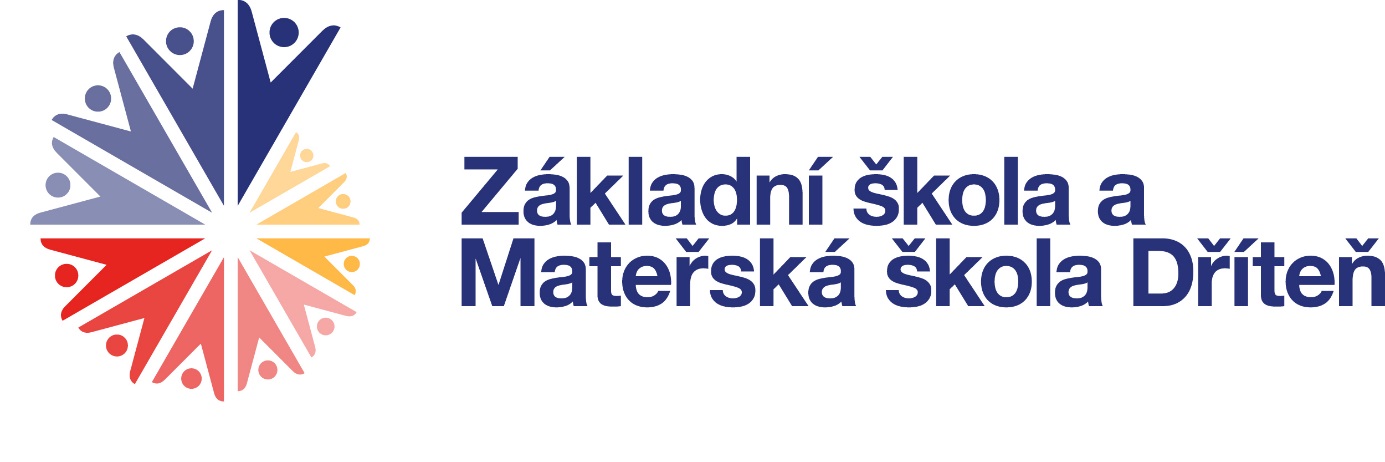 Směrnice k úhradě za vydávání náhradních stejnopisů a opisů dokumentůObsah:Základní ustanoveníOpis a stejnopis vysvědčení, zápisového lístku a duplikátu žákovské knížkyVýše úplatyŽádost o opis a stejnopisPřechodní a závěrečná ustanoveníÚčinnost od 1. 9. 2017Zpracoval: Mgr. Blanka VlasákováSchválil: Mgr. Blanka VlasákováZákladní ustanoveníNa základě Zákona o předškolním, základním, střením, vyšším odborném a jiném vzdělávání (školský zákon) 561/2004 Sb., §28, odst. 8 a na základě §3 vyhlášky č. 223/2005 Sb., o některých dokladech o vzdělání, v platném znění vydávám tuto Směrnici k úhradě za vydávání náhradních stejnopisů a opisů dokumentů.Směrnice stanovuje výši úplaty za vynaložení nákladů spojených s vystavováním opisů vysvědčení a náhradních zápisových lístků při přijímacím řízení na střední školu.Opis a stejnopis vysvědčení, zápisového lístku a duplikátu žákovské knížkyOpis či stejnopis vysvědčení, vydání náhradního zápisového lístku a žákovské knížky škola vydá na žádost osobě, jíž byl vydán prvopis, nebo jejímu zákonnému zástupci. Opis se vydává jako kopie předloženého prvopisu a opatřuje se otiskem razítka, jménem, příjmením a podpisem osoby, která opis vystavila, a datem vydání opisu. Stejnopis se vyhotovuje na příslušném tiskopisu platném v době vydání prvopisu, popřípadě není-li k dispozici tento tiskopis, vyhotoví se stejnopis na jiném vhodném tiskopisu. V případě, že je prvopis tvořen více samostatnými listy, uvedou se tyto náležitosti na každém listu. Vydání opisu a stejnopisu se uvede v příslušné dokumentaci školy.Výše úplatyZa pořízení opisu či stejnopisu vysvědčení a za administrativní úkony spojené s jeho vydáním se stanovuje úplatave výši 50,- Kč.Za vydání náhradního zápisového lístku a za administrativní úkony spojené s jeho vydáním a s archivací žádosti o vydání, čestného prohlášení a evidenčního čísla zápisového lístku se stanovuje úplatave výši 50,- Kč.Za vydání duplikátu žákovské knížky a za administrativní úkony spojené s jejím vydáním se stanovuje úplatave výši 20,- Kč.Žádost o opis a stejnopisViz příloha č. 1Přechodná a závěrečná ustanoveníTato směrnice je závazná pro zaměstnance Základní školy a Mateřské školy Dříteň, Dříteň 153, 373 51, příspěvková organizace a zákonné zástupce žáků školy.Tato směrnice nabývá účinnosti dnem 1. 9. 2017.                                                                                    Mgr. Blanka Vlasáková, ředitelka školy